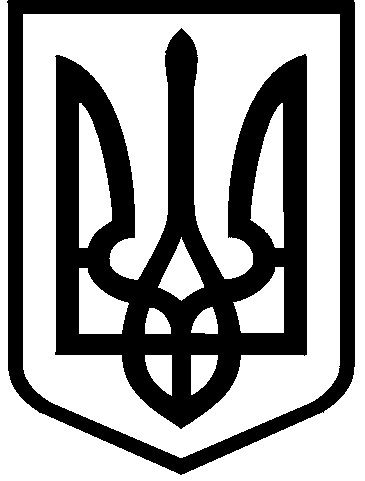 КИЇВСЬКА МІСЬКА РАДАVІІІ СКЛИКАННЯПОСТІЙНА КОМІСІЯ З ПИТАНЬ ДОТРИМАННЯ ЗАКОННОСТІ, ПРАВОПОРЯДКУ ТА ЗАПОБІГАННЯ КОРУПЦІЇ01044, м. Київ, вул. Хрещатик, 36                                                               тел./факс 202-76-88                          ПРОТОКОЛ № 11/112засідання постійної комісії Київської міської ради з питань дотримання законності, правопорядку та запобігання корупції22.07.2020Запрошені та присутні:СЛУХАЛИ:Бондарчука Олега, який запропонував прийняти за основу порядок денний засідання постійної комісії Київської міської ради з питань дотримання законності, правопорядку та запобігання корупції від 22.07.2020.ВИРІШИЛИ:Прийняти за основу порядок денний засідання постійної комісії Київської міської ради з питань дотримання законності, правопорядку та запобігання корупції від 22.07.2020.ГОЛОСУВАЛИ:За –4, проти – 0, утримались – 0.Не голосували –0.Рішення прийнято.СЛУХАЛИ:Бондарчука Олега щодо наповнення порядку денного засідання чи зняття питань з розгляду.	Головуючий запропонував зняти з розгляду такі питання порядку денного:- «Про повторний розгляд депутатського звернення депутата Київської міської ради Володимира Назаренка щодо реконструкції зони відпочинку «Центральна» на Трухановому острові (від 06.05.2020 № 08/279/08/166-2789)  (Доповідачі: В. Назаренко, П. Пантелеєв, Я. Мусієнко)» - на прохання Володимира Назаренка.- «Про розгляд питання щодо можливо незаконного будівництва Подільсько-Воскресенського мосту (Доповідачі Анатолій Шаповал, Петро Пантеєлєєв, Вячеслав Непоп)», - у зв’язку з відсутністю доповідачів.ВИСТУПИВ:Омельченко Олександр щодо зміни черговості розгляду питань порядку денного.ВИСТУПИВ:Сиротюк Юрій з проханням зняти з розгляду таке питання порядку денного: «Про розгляд депутатського звернення депутата Київської міської ради Ігоря Мірошниченка від 25.06.2020 № 08/13601, від 30.06.2020 № 23175 (вих. від 22.06.2020 № 08/279/08/042-605) щодо можливих зловживань виконавчим продюсером телерадіокомпанії «Київ» Юрієм Лященком та іншими особами під час організації та проведенні тендерів на закупівлю відео обладнання (Доповідачі: Ігор Мірошниченко, Юрій Лященко)».ВИСТУПИВ:Головуючий з пропозицією перенести на наступне засідання питання: 	- «Про затвердження протоколу робочої групи з розгляду звернень судді Шевченківського районного суду міста Києва Тетяни Овсеп’ян (вх. від 01.06.2020 № 19451; від 11.06.2020 № 20873) щодо формування списку присяжних Шевченківського районного суду міста Києва та звернення громадянина Андрія Медведька (вх. від 04.06.2020 № 08/М-2163) щодо можливого порушення його права на справедливий суд у складі Бондарчука Олега, Козяра Олександра, Сиротюка Юрія (Доповідач: Олег Бондарчук)».                - «Про повторний розгляд звернень судді Шевченківського районного суду міста Києва Тетяни Овсеп’ян (вх.: від 01.06.2020 № 19451; від 11.06.2020 № 20873, від 17.06.2020 № 21713) щодо формування списку присяжних Шевченківського районного суду міста Києва,  звернення громадянина Андрія Медведька (вх. від 04.06.2020 № 08/М-2163), щодо можливого порушення його права на справедливий суд (Доповідач Олег Бондарчук)». 	Бондарчук Олег запропонував прийняти в цілому порядок денний засідання постійної комісії Київської міської ради з питань дотримання законності, правопорядку та запобігання корупції від 22.07.2020 з озвученими депутатами Київської міської ради пропозиціями.  ПОРЯДОК ДЕННИЙ Про розгляд листа апарату виконавчого органу Київської міської ради (Київської міської державної адміністрації) від 08.07.2020 № 09/037-234 щодо внесення технічних правок до проєкту рішення Київської міської ради «Про внесення змін до рішення Київської міської ради від 18 грудня 2018 року № 462/6513 «Про затвердження міської цільової комплексної програми профілактики та протидії злочинності в місті Києві «Безпечна столиця» на 2019 - 2021 роки»» (№ 08/231-1458 від 18.06.2020) (Доповідач Олег Куявський).Про розгляд листа керівника апарату виконавчого органу Київської міської ради (Київської міської державної адміністрації) Дмитра Загуменного від 20.07.2020 № 009-895 щодо внесення правок до проєкту рішення Київської міської ради «Про внесення змін до рішення Київської міської ради від 18 грудня 2018 року № 462/6513 «Про затвердження міської цільової комплексної програми профілактики та протидії злочинності в місті Києві «Безпечна столиця» на 2019 - 2021 роки»» (№ 08/231-1458 від 18.06.2020) (Доповідач Дмитро Загуменний).        3. Про повторний розгляд проєкту рішення Київської міської ради «Про внесення змін до рішення Київської міської ради від 18 грудня 2018 року № 462/6513 «Про затвердження міської цільової комплексної програми профілактики та протидії злочинності в місті Києві «Безпечна столиця» на 2019 - 2021 роки»» (№ 08/231-1458/ПР від 12.06.2020) (Доповідач Дмитро Загуменний).        4. Про підготовку і розгляд проєкту рішення Київської міської ради «Про внесення змін у додаток до рішення Київської міської ради від 07.07.2020 № 23/9102 «Про затвердження списку присяжних Святошинського районного суду міста Києва» (Доповідач Олег Бондарчук).        5. Про підготовку і розгляд проєкту рішення Київської міської ради «Про внесення змін у додаток до рішення Київської міської ради від 21.11.2017 №517/3524 «Про затвердження списку присяжних Дніпровського районного суду міста Києва» (Доповідач Олег Бондарчук).6. Про розгляд питання щодо ймовірно неправомірного наміру звільнити об’єкти незавершеного будівництва групи компаній «Укрбуд» від нарахування пайової участі у створенні і розвитку інфраструктури міста Києва (Доповідач Олександр Омельченко, Юрій Зубко, Вячеслав Непоп).7. Про розгляд депутатського звернення депутата Київської міської ради Ігоря Мірошниченка від 14.07.2020 № 08/15200 (вих. від 14.07.2020 № 08/279/08/042-681) щодо можливих зловживань з боку керівництва Олександрівської клінічної лікарні м. Києва, товариства з обмеженою відповідальністю «НІДКОМ та посадових осіб Департаменту охорони здоров’я виконавчого органу Київської міської ради (Київської міської державної адміністрації) під час організації та проведенні тендерів на закупівлю будівельних робіт – «Реконструкція приймального відділення та спеціалізованих відділень Олександрівської клінічної лікарні м. Києва, благоустрій території та протизсувні роботи на вул. Шовковичній, 39/1)» (ДК 021:2015 – 45454000-4 Реконструкція) (Доповідачі: Ігор Мірошниченко, Валентина Гінзбург, Людмила Антоненко).8. Про розгляд депутатського звернення Мірошниченка Ігоря від 17.06.2020 № 08/13009 (від 11.06.2020 № 08/279/08/042/554) щодо можливих зловживань з боку службових осіб Департаменту охорони здоров’я  виконавчого органу Київської міської ради (Київської міської державної адміністрації) та комунальних закладів охорони здоров’я міста Києва під час проведення тендерів по публічним закупівлям товарів, робіт, послуг для таких закладів (Доповідач: Ігор Мірошниченко, Валентина Гінзбург, Оксана Гуленко).9. Про розгляд звернення депутата Київської міської ради Ігоря Мірошниченка (вих. від 11.06.2020 № 08/279/08/042/553) щодо можливої підробки документів службовими особами ТОВ «РИБАЛКО-КОМПАНІ» на підставі яких прийнято рішення Київської міської ради від 06.06.2018 № 924/4988 «Про передачу земельної ділянки товариству з обмеженою відповідальністю «РИБАЛКО-КОМПАНІ» для експлуатації та обслуговування житлового будинку на вул. Маршала Рибалка, 5-а у Шевченківському районі м. Києва» (Доповідачі: Ігор Мірошниченко, Петро Оленич, Роман Тарасюк).       10. Про розгляд депутатського звернення депутата Київської міської ради Ігоря Мірошниченка від 26.06.2020 № 08/13622 (вих. від 25.06.2020 № 08/279/08/042-618) щодо можливих зловживань службовими особами КП «Київпастранс» під час організації та проведення тендерів на закупівлю дизельного палива (Доповідач: Ігор Мірошниченко).        11. Про розгляд депутатського звернення депутата Київської міської ради Ігоря Мірошниченка від 03.07.2020 № 08/14096, 06.07.2020 № 23940 (вих. від 02.07.2020 № 08/279/08/042-633) щодо можливих зловживань посадовими особами Управління освіти Дарницької районної а м. Києві державної адміністрації під час організації та проведення тендерів по виконанню будівельних робіт, зокрема, капітального ремонту в закладах освіти Дарницького району м. Києва (Доповідачі: Ігор Мірошниченко, Олена Фіданян, Євгенія Списовська).        12. Про розгляд депутатського звернення депутата Київської міської ради Ігоря Мірошниченка від 16.07.2020 № 08/15370 (вих. від 15.07.2020 № 08/279/08/042-690) щодо проведення перевірки законності дій керівництва Департаменту містобудування та архітектури виконавчого органу Київської міської ради (Київської міської державної адміністрації) під час видачі містобудівних умов та обмежень забудови земельних ділянок (Доповідачі: Ігор Мірошниченко, Олександр Свистунов).        13. Про розгляд за дорученням заступника міського голови-секретаря Київської міської ради Володимира Прокопіва звернення Олександра Дядюка (вх. від 07.07.2020 № 08/Д-2591 (е) щодо бездіяльності посадових осіб Київської міської державної адміністрації, районних в місті Києві державних адміністрацій під час реєстрації прав комунальної власності на квартири, які визнані відумерлою спадщиною в судовому порядку (Доповідачі: Олександр Дядюк, Вячеслав Непоп, Віктор Смирнов, Сергій Павловський, Наталія Кондрашова).         14. Про розгляд колективного звернення Олени Медведенко та інших (вх. від 17.07.2020 № 08/КО-2720) щодо правомірності проведення будівельних робіт в руслі Русанівської протоки річки Дніпра в Дніпровському районі м. Києва (Доповідачі: Олена Медведенко, Віталій Боярчук, Олександр Савченко, Оксана Попович).        15. Про розгляд звернення ВБО «Український фонд культури» (вх. від 14.07.2020 № 08/15195) щодо відхилення проєкту рішення Київської міської ради «Про надання згоди на безоплатну передачу у державну власність нежитлового будинку літ. «А» на вул. Липській, 16 (№ 08/231-1644/ПР від 01.07.2020) (Доповідачі: Олександр Бакуменко, Максим Конобас).ГОЛОСУВАЛИ:За –4, проти – 0, утримались – 0.Не голосували – 0.Рішення прийнято.СЛУХАЛИ:Бондарчука Олега, який закликав присутніх на засіданні членів постійної комісії повідомити про наявність у них реального чи потенційного конфлікту інтересів стосовно питань порядку денного.Жоден з присутніх на засіданні членів постійної комісії про наявність потенційного чи реального конфлікту інтересів по питанням порядку денного не заявив.Голосування не проводилось.	РОЗГЛЯД ПИТАНЬ ПОРЯДКУ ДЕННОГО1.	Про розгляд листа в.о. начальника управління з питань взаємодії з правоохоронними органами по забезпеченню правопорядку та муніципальної безпеки апарату виконавчого органу Київської міської ради (Київської міської державної адміністрації) від 08.07.2020 № 09/037-234 щодо внесення технічних правок до проєкту рішення Київської міської ради «Про внесення змін до рішення Київської міської ради від 18 грудня 2018 року № 462/6513 «Про затвердження міської цільової комплексної програми профілактики та протидії злочинності в місті Києві «Безпечна столиця» на 2019 - 2021 роки»» (№ 08/231-1458/ПР від 12.06.2020).СЛУХАЛИ:Начальника управління з питань взаємодії з правоохоронними органами по забезпеченню правопорядку та муніципальної безпеки апарату виконавчого органу Київської міської ради (Київської міської державної адміністрації) Куявського Олега, який повідомив, що на засіданні постійної комісії Київської міської ради з питань дотримання законності, правопорядку та запобігання корупції (далі – постійна комісія) 13 липня 2020 року при розгляді проєкту рішення Київської міської ради «Про внесення змін до рішення Київської міської ради від 18 грудня 2018 року № 465/6513 «Про затвердження міської цільової комплексної програми профілактики та протидії злочинності в місті Києві «Безпечна столиця» на 2019 - 2021 роки» (вх. № 08/231-1458/ПР від 12.06.2020) було запропоновано внести ряд змін. Відповідно, апарат виконавчого органу Київської міської ради (Київської міської державної адміністрації) підготував такі зміни, виклав їх у своєму листі з додатками і направив на розгляд постійної комісії.Куявський Олег коротко доповів про зміни, які планується внести, а саме:- включення до співвиконавців заходів міської цільової комплексної програми профілактики та протидії злочинності в місті Києві «Безпечна столиця» на 2019 - 2021 роки» (далі- програма) Київського науково-дослідного інституту судових експертиз з бюджетом 1 млн 500 тис. грн.;- збільшення фінансування Головного управління СБУ у м. Києві та Київській області на 5 млн. грн.Для того, щоб не збільшувати загальну суму фінансування програми, пропонується реалізувати зазначені заходи за рахунок зменшення фінансування заходів програми у 2020 році Головному управлінню Національної поліції у м. Києві на суму 8,5 млн. грн. та Департаменту патрульної поліції Національної поліції України на суму 2,5 млн. грн. Окрім того, зауважив, що управління з питань взаємодії з правоохоронними органами по забезпеченню правопорядку та муніципальної безпеки апарату виконавчого органу Київської міської ради (Київської міської державної адміністрації) звернулось до постійної комісії з листом від 08.07.2020 № 09/037-234 щодо внесення технічних правок до цього проекту рішення Київської міської ради, так як при його підготовці були допущені деякі неточності. Отже, доповідач просив внести правку до розділу VIII п’ятого абзацу програми, а саме: після слова «реєструючого» доповнити словами та знаком: «органу щодо заборони діяльності такого громадського формування, а також».ВИСТУПИВ:Бондарчук Олег, зауваживши, що постійна комісія розгляне лист в.о. начальника управління з питань взаємодії з правоохоронними органами по забезпеченню правопорядку та муніципальної безпеки апарату виконавчого органу Київської міської ради (Київської міської державної адміністрації) від 08.07.2020 № 09/037-234 щодо внесення технічних правок до проєкту рішення Київської міської ради «Про внесення змін до рішення Київської міської ради від 18 грудня 2018 року № 462/6513 «Про затвердження міської цільової комплексної програми профілактики та протидії злочинності в місті Києві «Безпечна столиця» на 2019 - 2021 роки»» та лист керівника апарату виконавчого органу Київської міської ради (Київської міської державної адміністрації) Дмитра Загуменного від 20.07.2020 № 009-895 щодо внесення правок до проєкту рішення Київської міської ради «Про внесення змін до рішення Київської міської ради від 18 грудня 2018 року № 462/6513 «Про затвердження міської цільової комплексної програми профілактики та протидії злочинності в місті Києві «Безпечна столиця» на 2019 - 2021 роки»» кожен окремо.ВИРІШИЛИ:1.Взяти до відома лист в.о. начальника управління з питань взаємодії з правоохоронними органами по забезпеченню правопорядку та муніципальної безпеки апарату виконавчого органу Київської міської ради (Київської міської державної адміністрації) від 08.07.2020 № 09/037-234 щодо внесення технічних правок до проєкту рішення Київської міської ради «Про внесення змін до рішення Київської міської ради від 18 грудня 2018 року № 462/6513 «Про затвердження міської цільової комплексної програми профілактики та протидії злочинності в місті Києві «Безпечна столиця» на 2019 - 2021 роки»» (№ 08/231-1458/ПР від 12.06.2020).	2. Підтримати внесення технічних правок до проєкту рішення Київської міської ради «Про внесення змін до рішення Київської міської ради від 18 грудня 2018 року № 462/6513 «Про затвердження міської цільової комплексної програми профілактики та протидії злочинності в місті Києві «Безпечна столиця» на 2019 - 2021 роки»» (№ 08/231-1458/ПР від 12.06.2020), викладених у листі в.о. начальника управління з питань взаємодії з правоохоронними органами по забезпеченню правопорядку та муніципальної безпеки апарату виконавчого органу Київської міської ради (Київської міської державної адміністрації) від 08.07.2020 № 09/037-234.ГОЛОСУВАЛИ:За –4, проти – 0, утримались – 0.Не голосували – 0.Рішення прийнято.2.	Про розгляд листа керівника апарату виконавчого органу Київської міської ради (Київської міської державної адміністрації) Дмитра Загуменного від 20.07.2020 № 009-895 щодо внесення правок до проєкту рішення Київської міської ради «Про внесення змін до рішення Київської міської ради від 18 грудня 2018 року № 462/6513 «Про затвердження міської цільової комплексної програми профілактики та протидії злочинності в місті Києві «Безпечна столиця» на 2019 - 2021 роки»» (№ 08/231-1458/ПР від 12.06.2020).СЛУХАЛИ:Бондарчук Олег, який повідомив, що постійна комісія щойно заслухала начальника управління з питань взаємодії з правоохоронними органами по забезпеченню правопорядку та муніципальної безпеки апарату виконавчого органу Київської міської ради  (Київської міської державної адміністрації) Куявського Олега стосовно правок, які пропонується внести до проєкту рішення Київської міської ради «Про внесення змін до рішення Київської міської ради від 18 грудня 2018 року № 462/6513 «Про затвердження міської цільової комплексної програми профілактики та протидії злочинності в місті Києві «Безпечна столиця» на 2019 - 2021 роки»» (№ 08/231-1458/ПР від 12.06.2020).ВИРІШИЛИ:1. Взяти до відома лист керівника апарату виконавчого органу Київської міської ради (Київської міської державної адміністрації) Дмитра Загуменного від 20.07.2020 № 009-895 щодо внесення правок до проєкту рішення Київської міської ради «Про внесення змін до рішення Київської міської ради від 18 грудня 2018 року № 462/6513 «Про затвердження міської цільової комплексної програми профілактики та протидії злочинності в місті Києві «Безпечна столиця» на 2019 - 2021 роки»» (№ 08/231-1458 від 18.06.2020).2. Підтримати внесення правок до проєкту рішення Київської міської ради «Про внесення змін до рішення Київської міської ради від 18 грудня 2018 року № 462/6513 «Про затвердження міської цільової комплексної програми профілактики та протидії злочинності в місті Києві «Безпечна столиця» на 2019 - 2021 роки»» (№ 08/231-1458/ПР від 12.06.2020), викладених у листі керівника апарату виконавчого органу Київської міської ради (Київської міської державної адміністрації) Дмитра Загуменного від 20.07.2020 № 009-895 з додатками до нього.ГОЛОСУВАЛИ:За –4, проти – 0, утримались – 0.Не голосували – 0.Рішення прийнято.	3. Про повторний розгляд проєкту рішення Київської міської ради «Про внесення змін до рішення Київської міської ради від 18 грудня 2018 року № 462/6513 «Про затвердження міської цільової комплексної програми профілактики та протидії злочинності в місті Києві «Безпечна столиця» на 2019 - 2021 роки»» (№ 08/231-1458/ПР від 12.06.2020)(Доповідач Дмитро Загуменний).СЛУХАЛИ:Бондарчук Олег, який запропонував підтримати проєкт рішення Київської міської ради «Про внесення змін до рішення Київської міської ради від 18 грудня 2018 року № 462/6513 «Про затвердження міської цільової комплексної програми профілактики та протидії злочинності в місті Києві «Безпечна столиця» на 2019 - 2021 роки»» (№ 08/231-1458/ПР від 12.06.2020) з рекомендаціями, викладеними в:- листі в.о. начальника управління з питань взаємодії з правоохоронними органами по забезпеченню правопорядку та муніципальної безпеки апарату виконавчого органу Київської міської ради (Київської міської державної адміністрації) від 08.07.2020 № 09/037-234 щодо внесення технічних правок до проєкту рішення Київської міської ради «Про внесення змін до рішення Київської міської ради від 18 грудня 2018 року № 462/6513 «Про затвердження міської цільової комплексної програми профілактики та протидії злочинності в місті Києві «Безпечна столиця» на 2019 - 2021 роки»» (№ 08/231-1458/ПР від 12.06.2020);- листі керівника апарату виконавчого органу Київської міської ради (Київської міської державної адміністрації) Дмитра Загуменного від 20.07.2020 № 009-895 щодо внесення правок до проєкту рішення Київської міської ради «Про внесення змін до рішення Київської міської ради від 18 грудня 2018 року № 462/6513 «Про затвердження міської цільової комплексної програми профілактики та протидії злочинності в місті Києві «Безпечна столиця» на 2019 - 2021 роки»» (№ 08/231-1458/ПР від 12.06.2020) з додатками до нього.ВИРІШИЛИ:Підтримати проєкт рішення Київської міської ради «Про внесення змін до рішення Київської міської ради від 18 грудня 2018 року № 462/6513 «Про затвердження міської цільової комплексної програми профілактики та протидії злочинності в місті Києві «Безпечна столиця» на 2019 - 2021 роки»» (№ 08/231-1458/ПР від 12.06.2020) з рекомендаціями, викладеними в:- листі в.о. начальника управління з питань взаємодії з правоохоронними органами по забезпеченню правопорядку та муніципальної безпеки апарату виконавчого органу Київської міської ради (Київської міської державної адміністрації) від 08.07.2020 № 09/037-234 щодо внесення технічних правок до проєкту рішення Київської міської ради «Про внесення змін до рішення Київської міської ради від 18 грудня 2018 року № 462/6513 «Про затвердження міської цільової комплексної програми профілактики та протидії злочинності в місті Києві «Безпечна столиця» на 2019 - 2021 роки»» (№ 08/231-1458/ПР від 12.06.2020);- листі керівника апарату виконавчого органу Київської міської ради (Київської міської державної адміністрації) Дмитра Загуменного від 20.07.2020 № 009-895 щодо внесення правок до проєкту рішення Київської міської ради «Про внесення змін до рішення Київської міської ради від 18 грудня 2018 року № 462/6513 «Про затвердження міської цільової комплексної програми профілактики та протидії злочинності в місті Києві «Безпечна столиця» на 2019 - 2021 роки»» (№ 08/231-1458/ПР від 12.06.2020) з додатками до нього.ГОЛОСУВАЛИ:За –4, проти – 0, утримались – 0.Не голосували – 0.Рішення прийнято.        4. Про підготовку і розгляд проєкту рішення Київської міської ради «Про внесення змін у додаток до рішення Київської міської ради від 07.07.2020 № 23/9102 «Про затвердження списку присяжних Святошинського районного суду міста Києва».	СЛУХАЛИ:Бондарчука Олега, який повідомив, що цим проєктом рішення пропонується доповнити список присяжних Святошинського районного суду міста Києва такими особами: Коваленко Інна Ігорівна, Тітаренко Юлія Іванівна, Якубова Інесса Ігорівна. Заяви цих громадянок вже розглядались на засіданні постійної комісії. ВИРІШИЛИ:1. Підтримати проєкту рішення Київської міської ради «Про внесення змін у додаток до рішення Київської міської ради від 07.07.2020 № 23/9102 «Про затвердження списку присяжних Святошинського районного суду міста Києва» без зауважень.2. Подати проєкт рішення Київської міської ради «Про внесення змін у додаток до рішення Київської міської ради від 07.07.2020 № 23/9102 «Про затвердження списку присяжних Святошинського районного суду міста Києва» до управління організаційного та документального забезпечення діяльності Київської міської ради у відповідності до вимог Регламенту Київської міської ради.3. Доручити голові постійної комісії Олегу Бондарчуку внести цей проєкт рішення до порядку денного найближчого пленарного засідання Київської міської ради як невідкладний.ГОЛОСУВАЛИ:За –4, проти – 0, утримались – 0.Не голосували – 0.Рішення прийнято.        5. Про підготовку і розгляд проєкту рішення Київської міської ради «Про внесення змін у додаток до рішення Київської міської ради від 21.11.2017 №517/3524 «Про затвердження списку присяжних Дніпровського районного суду міста Києва».	СЛУХАЛИ:Бондарчука Олега, який повідомив, що Територіальне управління Державної судової адміністрації України в місті Києві (далі - Управління) звернулось до Київської міської ради з поданням від 16.06.2020 № 1-1423/20-вих. (вх. від 23.06.2020 3 08/13310) про внесення змін до списку присяжних Дніпровського районного суду міста Києва (далі – подання).Управління просить виключити Жуйкову Анжелу Леонідівну зі списку присяжних Дніпровського районного суду міста Києва в зв’язку з тим, що на підставі наказу голови Дніпровського районного суду міста Києва від 01.06.2020 № 21/а Жуйкову А. Л. увільнено від виконання обов’язків присяжного зазначеного вище суду на підставі поданої нею заяви від 29.05.2020 у зв’язку з сімейними обставинами.Постійна комісія на своєму засіданні 08.06.2020 розглянула зазначене вище подання та прийняла рішення про підготовку відповідного проєкту рішення Київської міської ради.Отже, постійна комісія підготувала відповідний проєкт рішення, яким передбачається виключити зі списку присяжних Дніпровського районного суду міста Києва - Жуйкову Анжелу Леонідівну.ВИРІШИЛИ:Підтримати проєкт рішення Київської міської ради «Про внесення змін у додаток до рішення Київської міської ради від 21.11.2017 №517/3524 «Про затвердження списку присяжних Дніпровського районного суду міста Києва»  без зауважень.Подати проєкт рішення Київської міської ради «Про внесення змін у додаток до рішення Київської міської ради від 21.11.2017 №517/3524 «Про затвердження списку присяжних Дніпровського районного суду міста Києва» до управління організаційного та документального забезпечення діяльності Київської міської ради у відповідності до вимог Регламенту Київської міської ради.Доручити голові постійної комісії Олегу Бондарчуку внести цей проєкт рішення до порядку денного найближчого пленарного засідання Київської міської ради як невідкладний.ГОЛОСУВАЛИ:За –4, проти – 0, утримались – 0.Не голосували – 0.Рішення прийнято.6. Про розгляд питання щодо ймовірно неправомірного наміру звільнити об’єкти незавершеного будівництва групи компаній «Укрбуд» від нарахування пайової участі у створенні і розвитку інфраструктури міста Києва.СЛУХАЛИ:Омельченко Олександр, зазначивши, що до проєкту порядку денного пленарного засідання Київської міської ради 23.07.2020 включено питання № 62 Про звільнення об’єктів незавершеного будівництва групи компаній «Укрбуд» від нарахування пайової участі у створені і розвитку інфраструктури міста Києва (від 09.06.2020 № 08/231-1358/ПР), розроблене з грубим порушенням чинного законодавства, що підтверджується такими документами:1. Розпорядженням Кабінету Міністрів України від 17.06.2020 № 772-р «Про заходи щодо розв'язання проблем інвесторів житлових комплексів, будівництво яких здійснювалося підприємствами - учасниками Української державної будівельної корпорації «Укрбуд», суб’єктами дії якого не є Київська міська рада, або її виконавчий орган. 2. Гарантійним листом, підписаним в перевищення повноважень, головою правління-президентом холдингової компанії «Київмісьбуд» Ігорем Кушніром, адресованим голові постійної комісії Київської міської ради з питань бюджету та соціально-економічного розвитку Андрія Страннікова, який не наділений відповідними повноваженнями.3. Правовим висновком управління правового забезпечення діяльності Київської міської ради (лист від 01.07.2020 № 08/230-958) до проєкту рішення Київської міської ради від 09.06.2020 № 08/231-1358/ПР.Доповідач підкреслив, що звертався до Київського міського голови Віталія Кличка, заступника міського голови-секретаря Київської міської ради Володимира Прокопіва щодо зняття з розгляду цього проєкту рішення Київської міської ради, оскільки його прийняття спричинить мільярдні збитки для бюджету міста Києва. За результатами розгляду цього питання запропонував прийняти таке рішення:Рекомендувати Київському міському голові Віталію Кличку зняти з розгляду пленарного засідання Київської міської ради питання проєкту порядку денного № 62 Про звільнення об’єктів незавершеного будівництва групи компаній «Укрбуд» від нарахування пайової участі у створені і розвитку інфраструктури міста Києва (від 09.06.2020 № 08/231-1358/ПР) до створення робочої групи з вивчення цього питання за участі членів постійної комісії Київської міської ради з питань дотримання законності, правопорядку та запобігання корупції депутатів Київської міської ради.ВИСТУПИВ:Сиротюк Юрій, який підтримавши Олександра Омельченка, підкреслив необхідність проведення відповідних консультацій стосовно проєкту рішення Київської міської ради «Про звільнення об’єктів незавершеного будівництва групи компаній «Укрбуд» від нарахування пайової участі у створені і розвитку інфраструктури міста Києва» (від 09.06.2020 № 08/231-1358/ПР) перед його внесенням на розгляд пленарного засідання Київської міської ради. Також, запропонував включити до порядку денного наступного засідання постійної комісії питання щодо дотримання законодавства під час внесення на розгляд пленарного засідання Київської міської ради другим пунктом, до питання про молодіжне кредитування, питання купівлі білоруських автобусів та запросити для участі в його розгляді голову постійної комісії Київської міської ради з питань бюджету та соціально-економічного розвитку Андрія Страннікова. ВИСТУПИВ:Бондарчука Олега, який повідомив про відсутність з поважних причин на засіданні постійної комісії депутата Київської міської ради Юрія Зубка, запрошеного для участі в розгляді цього питання, та запропонував створити робочу групу з питань вивчення дотримання законодавства під час підготовки проєкту рішення Київської міської ради «Про звільнення об’єктів незавершеного будівництва групи компаній «Укрбуд» від нарахування пайової участі у створені і розвитку інфраструктури міста Києва» (від 09.06.2020 № 08/231-1358/ПР) у складі членів постійної комісії Київської міської ради з питань дотримання законності, правопорядку та запобігання корупції під головуванням Олександра Омельченка.В ОБГОВОРЕННІ ВЗЯЛИ УЧАСТЬ: Омельченко Олександр, Бондарчук Олег, ВИРІШИЛИ:1. Створити робочу групу з питань вивчення дотримання законодавства під час підготовки та розгляду проєкту рішення Київської міської ради «Про звільнення об’єктів незавершеного будівництва групи компаній «Укрбуд» від нарахування пайової участі у створені і розвитку інфраструктури міста Києва» (від 09.06.2020 № 08/231-1358/ПР) у складі членів постійної комісії Київської міської ради з питань дотримання законності, правопорядку та запобігання корупції: Олега Бондарчука, Анатолія Шаповала, Олександра Козяра, Олександра Омельченка, Юрія Сиротюка під головуванням Олександра Омельченка.2. Звернутись до Київського міського голови Віталія Кличка з рекомендацією зняти з розгляду пленарного засідання Київської міської ради 23.07.2020 питання «Про звільнення об’єктів незавершеного будівництва групи компаній «Укрбуд» від нарахування пайової участі у створені і розвитку інфраструктури міста Києва (від 09.06.2020 № 08/231-1358/ПР)» до завершення роботи робочої групи постійної комісії Київської міської ради з питань дотримання законності, правопорядку та запобігання корупції з питань вивчення дотримання законодавства під час підготовки та розгляду цього проєкту рішення Київської міської ради.ГОЛОСУВАЛИ:За –4, проти – 0, утримались – 0.Не голосували – 0.Рішення прийнято.7. Про розгляд депутатського звернення депутата Київської міської ради Ігоря Мірошниченка від 14.07.2020 № 08/15200 (вих. від 14.07.2020 № 08/279/08/042-681) щодо можливих зловживань з боку керівництва Олександрівської клінічної лікарні м. Києва, товариства з обмеженою відповідальністю «НІДКОМ та посадових осіб Департаменту охорони здоров’я виконавчого органу Київської міської ради (Київської міської державної адміністрації) під час організації та проведенні тендерів на закупівлю будівельних робіт – «Реконструкція приймального відділення та спеціалізованих відділень Олександрівської клінічної лікарні м. Києва, благоустрій території та протизсувні роботи на вул. Шовковичній, 39/1)» (ДК 021:2015 – 45454000-4 Реконструкція). СЛУХАЛИ:Мірошниченка Ігоря, який повідомив, що всі тендери із закупівель завжди виграє ТОВ «НІДКОМ» за рішенням тендерної комісії шляхом дискваліфікації інших учасників, які запропонували більш вигідну для міського бюджету пропозицію. Доповідач зазначив, що директор Департаменту охорони здоров’я виконавчого органу Київської міської ради (Київської міської державної адміністрації) Валентина Гінзбург систематично не з’являється на засідання постійної комісії.ВИСТУПИВ:Омельченко Олександр, який наголосив на неприпустимості ігнорування директором Департаменту охорони здоров’я виконавчого органу Київської міської ради (Київської міської державної адміністрації) Валентиною Гінзбург запрошень на засідання постійної комісії без повідомлення поважності причин засідань постійної комісії.ВИСТУПИВ:Куцопал Дмитро, який повідомив, що директор Департаменту охорони здоров’я виконавчого органу Київської міської ради (Київської міської державної адміністрації) Валентина Гінзбург перебуває на нараді у керівництва. Зазначив, що відповідно до Положення Департамент охорони здоров’я здійснює лише організаційно-методичний супровід закладів охорони здоров’я. Законом України «Про публічні закупівлі» визначено, що замовником є безпосередньо організації та заклади, які проводять закупівлі. Право на втручатися та розгляд закупівель має виключно Антимонопольний комітет і Державна фінансова інспекція. Кожний заклад самостійно визначає переможців, які найбільш відповідають кваліфікаційним вимогам.ВИСТУПИВ:Мірошниченко Ігор із запитанням до Дмитра Куцопала щодо обґрунтування переваг ТОВ «НІДКОМ» перед іншими учасниками тендерів.ВИСТУПИВ:Куцопал Дмитро, який відповідаючи на запитання Ігоря Мірошниченка, зазначив, що Законом України «Про публічні закупівлі» встановлено кваліфікаційні умови для учасників. На підставі поданих пропозицій кожен замовник розглядає їх, керуючись вимогами тендерної документації. За результатами розгляду оскаржень з боку учасників цих двох закупівель Антимонопольним комітетом і Державною фінансовою службою жодних порушень виявлено не було.ВИСТУПИВ:Мірошниченко Ігор з уточнюючим запитанням до Дмитра Куцопала щодо конкретизації виявлених Департаментом охорони здоров’я порушень з боку дискваліфікованих учасників тендеру.ВИСТУПИВ:Куцопал Дмитро, який, відповідаючи на запитання Ігоря Мірошниченка, зазначив, що кожен з учасників тендеру має право оскаржити результати з визначення переможця до Антимонопольного комітету. Учасники тендеру скористались своїм правом на оскарження, однак, Антимонопольний комітет визнав законним відхилення їх пропозицій.В ОБГОВОРЕННІ ВЗЯЛИ УЧАСТЬ:Бондарчук Олег, Мірошниченко Ігор, Козяр Олександр.ВИСТУПИЛА:Антоненко Людмила, яка повідомила, що в квітні 2020 року Олександрівська клінічна лікарня подала пропозицію на закупівлю реконструкції приміщень одного з корпусів, в якому розташовано кардіологічне відділення. Для участі в цьому тендері чотири учасники подали свої пропозиції. Після ретельного вивчення всіх пропозицій тендерним комітетом першого учасника було відхилено за невідповідність їх тендерної пропозиції. Другого учасника було визнано переможцем, оскільки подана пропозиція відповідала вимогам Закону України «Про публічні закупівлі». Перший учасник подав скаргу до Антимонопольного комітету з вимогою скасування рішення про визнання переможцем другого учасника. Рішенням Антимонопольного комітету скарга першого учасника була відхилена. Інші види робіт, зазначені в депутатському зверненні, не входили в дану тендерну пропозицію. За результатами проведеної наприкінці 2019 року ревізії господарсько-фінансової діяльності Олександрівської клінічної лікарні жодних порушень під час проведення ремонтних робіт не виявлено.ВИСТУПИВ:        Мірошниченко Ігор, який повідомив, що Деснянським управлінням поліції ГУ НП у м. Києві встановлено низку порушень законодавства з боку службових осіб ТОВ «НІДКОМ», відомості щодо яких внесені до Єдиного реєстру досудових розслідувань.         А також, зазначив, що відповідно до листа виконавчого органу Київської міської ради (Київської міської державної адміністрації) за результатами розгляду тендеру на закупівлю капітального ремонту фасаду  Київської міської клінічної лікарні № 7 і заміною вікон Департамент внутрішнього фінансового контролю та аудиту виконавчого органу Київської міської ради (Київської міської державної адміністрації) встановив надану не в повному обсязі переможцем закупівлі ТОВ «НІДКОМ» інформацію про кваліфікацію працівників учасників, а також наявність обладнання та матеріально-технічної бази. Окрім того, встановлено документально низку інших порушень, які не давали можливості підписувати договір про перемогу з переможцем в цьому тендеру і проведення робіт. Тобто, порушення виявляють в усіх, в тому числі у ТОВ «НІДКОМ», але дискваліфікують лише його конкурентів. В той час, як незважаючи навіть на відкриті кримінальні провадження ця фірма продовжує отримувати підряди і бюджетні кошти.        ВИСТУПИЛА:        Коткіна Ірина, яка повідомила, що є заступником з медичної частини, членом тендерного комітету та виконує обов’язки директора КНП «Київська міська клінічна лікарня № 7» на час її відпустки і передала слово для виступу юристу Костянтину Скидалову.        ВИСТУПИВ:        Скидалов Костянтин, який повідомив, що їм не відомо про існування кримінальних проваджень стосовно ТОВ «НІДКОМ», а також зазначив, що під час проведення тендеру були виявлені помилки першого підрядника (були відсутні фінансовий розрахунок середньої заробітної плати та деяка технічна документація). Результати тендеру були оскаржені до Антимонопольного комітету, який не виявив порушень тендерної процедури.         ВИСТУПИВ:        Пабат Олександр, який повідомив, що ТОВ «НІДКОМ» заснована в 2017 році, статутний капітал складає 100 тис. грн., керівник Максим Лазаренко. В межах досудового розслідування в кримінальному провадженні встановлено, що компанія не має своїх виробничих потужностей, працівників, матеріально-технічного забезпечення. Запропонував запросити директора Департаменту охорони здоров’я виконавчого органу Київської міської ради (Київської міської державної адміністрації) Валентину Гінзбург на засідання постійної комісії для доповіді з питання тендерів переможцем в яких визнано ТОВ «НІДКОМ» за період з 2017 року до тепер.         ВИСТУПИВ:        Омельченко Олександр, який в котре наголосив на тому, що директор Департаменту охорони здоров’я виконавчого органу Київської міської ради (Київської міської державної адміністрації) Валентина Гінзбург проігнорувала і не з’явилася на засідання постійної комісії без повідомлення поважності причин своєї відсутності та запропонував залучити до розгляду цього питання постійну комісію Київської міської ради охорони здоров’я та соціального захисту.         ВИСТУПИВ:        Пабат Олександр, який повідомив, що відповідно до розпорядження голови Київської міської державної адміністрації № 506 від 15.06.2020 стосовно директора Департаменту охорони здоров’я виконавчого органу Київської міської ради (Київської міської державної адміністрації) Валентини Гінзбург розпочато дисциплінарне розслідування, яке 16.07.2020 було завершено.  Запропонував витребувати відповідні матеріали та об’єднати їх з питанням тендерних закупівель під час розгляду на засіданні постійної комісії Київської міської ради з питань дотримання законності, правопорядку та запобігання корупції.        ВИРІШИЛИ:        1. Звернутись до Департаменту охорони здоров’я виконавчого органу Київської міської ради (Київської міської державної адміністрації) про надання інформації щодо тендерних закупівель за період з 2017 року по 2020 рік, переможцем яких визнано ТОВ «НІДКОМ», наявних оскаржень з процедури їх проведення іншими учасниками, а також результатів їх розгляду Антимонопольним комітетом України.         2. Запросити директора Департаменту охорони здоров’я виконавчого органу Київської міської ради (Київської міської державної адміністрації) Валентину Гінзбург на наступне засідання постійної комісії для доповіді з цього питання.        3. Попередити директора Департаменту охорони здоров’я виконавчого органу Київської міської ради (Київської міської державної адміністрації) Валентину Гінзбург про те, що у разі її неявки без поважних причин, або неповідомлення нею про причини неявки, постійною комісією Київської міської ради з питань дотримання законності, правопорядку та запобігання корупції буде направлено звернення до голови Київської міської державної адміністрації Віталія Кличка щодо притягнення її до дисциплінарної відповідальності.ГОЛОСУВАЛИ:За –3, проти – 0, утримались – 0.Не голосували – 1 (Сиротюк Юрій).Рішення прийнято.Головуючий запропонував перенести розгляд інших питань порядку денного від 22.07.2020 на чергове засідання постійної комісії.Голосування не проводилось.Голова постійної комісії                                                              Олег БОНДАРЧУК Секретар постійної комісії                                                            Олександр КОЗЯР          Склад комісії – 5 осібПрисутні члени комісії – 4 особи:голова комісії - Бондарчук Олегсекретар комісії – Козяр Олександрчлен комісії – Омельченко Олександрчлен комісії – Сиротюк ЮрійВідсутні члени комісії – 1 особа:заступник голови комісії - Шаповал Анатолійвул. Хрещатик, 36  (кулуари сесійної зали 4-й поверх)                         10-00Куявський Олегначальник Управління з питань взаємодії з правоохоронними органами по забезпеченню правопорядку та муніципальної безпеки апарату виконавчого органу Київради (Київської міської державної адміністрації);Боярський Олександрголовний спеціаліст відділу з питань взаємодії з правоохоронними органами управління з питань взаємодії з правоохоронними органами по забезпеченню правопорядку та муніципальної безпеки апарату виконавчого органу Київради (Київської міської державної адміністрації);Коваленко Сергій Перший заступник голови Подільської районної в місті Києві державної адміністраціїПобочний Олександр Перший заступник директора КП «Керуюча компанія з обслуговування житлового фонду» Подільської районної в місті Києві державної адміністраціїМихайлова Катеринаначальник відділу обліку та розподілу житлової площі Подільської районної в місті Києві державної адміністрації Степанюк Надія начальник групи по центральному господарському обслуговуванню Управління освіти Дарницької районної в місті Києві державної адміністраціїКошелєва Мариназавідувач юридичного сектору Управління освіти Дарницької районної в місті Києві державної адміністраціїАнтоненко Людмила директор КМП «Олександрівська клінічна лікарня»Овчар Світлана голова тендерного комітету КМП «Олександрівська клінічна лікарня»Куцопал Дмитро заступник директора Департаменту охорони здоров’я виконавчого органу Київської міської ради (Київської міської державної адміністрації)Павловський Сергій голова Святошинської районної в місті Києві державної адміністраціїКондрашова Наталіяголова Печерської районної в місті Києві державної адміністраціїРосла Світланазаступник начальника юридичного відділу Печерської районної в місті Києві державної адміністраціїЮрко Ольга в.о. начальника правового та кадрового забезпечення КП «Київпастранс»Дегтяренко Марія заступник начальника управління-начальник відділу правового забезпечення юридичного управління Департаменту земельних ресурсів виконавчого органу Київської міської ради (Київської міської державної адміністрації)Коткіна Іринав.о. директора КНП «Київська міська клінічна лікарня № 7Скиданов Костянтин юристконсульт КНП «Київська міська клінічна лікарня №7Лесной Євген блогерМедведенко Оленагромадянка УкраїниБакуменко Олександрголова правління БГО «Український фонд культури»Саушев Олександр заступник директора КП «Київбудреконструкція»Мірошниченко Ігордепутат Київської міської радиСойкіс Григорійзаступник генерального директора КП «Плесо»Медведенко Станіславгромадянин УкраїниГонзель Катеринагромадянка УкраїниКрасна Галинагромадянка УкраїниКоляденко Віктор начальник юридичного управління Департаменту містобудування та архітектури виконавчого органу Київської міської ради (Київської міської державної адміністрації)Пабат Олександрдепутат Київської міської радиСавченко Олександрв.о. начальника Управління екології та природних ресурсів виконавчого органу Київської міської ради (Київської міської державної адміністрації)Пасько Іллязаступник директора Департаменту освіти і науки виконавчого органу Київської міської ради (Київської міської державної адміністрації)